Mentions Obligatoires 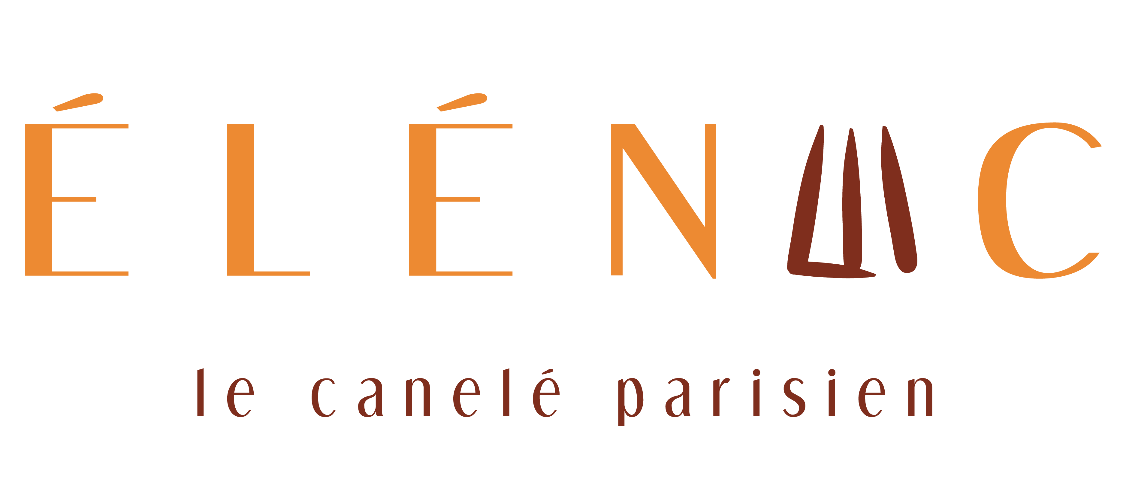 EDITEUR :Élénac, le canelé parisien SAS au Capital social de 10 000€SIRET : 84763471400012TVA : FR72847634714 15 RCS : 847634714 (Paris)Code NAF (APE) : 4724Z (Commerce de détail de pain, pâtisserie et confiserie en magasin spécialisé Siège social :15 rue de Siam 75116 ParisTél : + 33 6 32 21 51 08Mail : contact@elenac.frSITE :Hébergeur : WIX, 40 port de Tel Aviv Jaffa 6350671